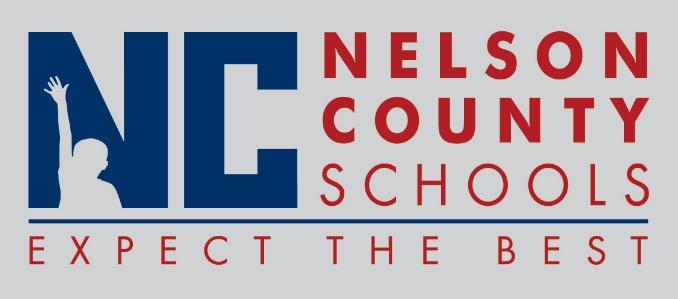 Decision PaperRECOMMENDATION:   	Approve request for the below listed Leaves of Absence.RECOMMENDED MOTION:  	I move that the Nelson County Board of Education Approve the requested Leaves of Absences as presented.Medical Leave: 	(Intermittent)		School Secretary 	TNHS	(Intermittent)		Cook/Baker		BMS	(Intermittent)		Cook/Baker		NCHS	(Intermittent)		Custodian		BES	(Intermittent)		Bus Driver		Trans	(Intermittent)		Bus Driver		Trans	(Intermittent)		Bus Driver		TransMaternity Leave: 	(Intermittent)		Teacher		TNHSEducational Leave: None There are no active leaves needing approval at this time.To:Nelson County Board of EducationFrom:Bob Morris, Director of Student Supportcc:Dr. Anthony Orr, SuperintendentDate:September 20, 2016Re:  Leaves of Absence